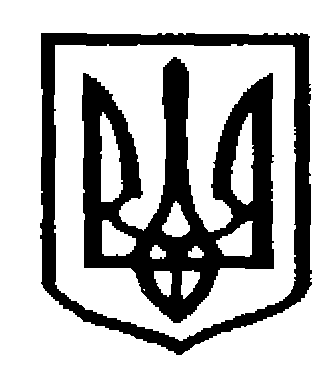 У К Р А Ї Н АЧернівецька міська радаУправлiння  освітивул. Героїв Майдану, 176, м. Чернівці, 58029 тел./факс (0372) 53-30-87  E-mail: osvitacv@gmail.com  Код ЄДРПОУ №02147345Щодо замовлення підручниківдля учнів 7-х  класів ЗЗСО Чернівецької  територіальної громади         Відповідно до Порядку проведення конкурсного відбору підручників (крім електронних) та посібників для здобувачів повної загальної середньої освіти і педагогічних працівників, затвердженого наказом Міністерства освіти і науки України від 21 вересня 2021 року № 1001 (зі змінами), зареєстрованим у Міністерстві юстиції України 11 листопада 2021 року за № 1483/37105 (далі –Порядок), на виконання наказу Міністерства освіти і науки України від 02 жовтня 2023 року № 1186 «Про проведення конкурсного відбору підручників (крім електронних) для здобувачів повної загальної середньої  освіти і педагогічних працівників у 2023-2024 роках (7 клас)» та з метою організації прозорого вибору закладами загальної середньої освіти підручників для 7 класу Нової української школи, що можуть видаватися за кошти державного бюджету: необхідно  з 22 до 28 лютого 2024 року здійснити вибір підручників і передати  результати  вибору в електронній формі (PDF) на електронну адресу galiuk.anna@gmail.com до 28.02.2024 року.         З метою здійснення правильного замовлення підручників надсилаємо лист Міністерства освіти і науки України від 26.01.2024 р. № 1/1472-24  «Про забезпечення виконання наказу МОН від 02 жовтня 2023 року № 1186», в якому є   інструктивно-методичні матеріали для здійснення вибору закладами загальної середньої освіти підручників з кожної назви підручника у комплекті з проєктом обкладинки для 7 класу закладів загальної середньої освіти, графік онлайн-презентацій авторських концепцій підручників, поданих на конкурсний відбір підручників (крім електронних) для здобувачів повної загальної середньої освіти і педагогічних працівників у 2023-2024 роках (7 клас) та зразок оформлення результатів вибору підручників для 7 класу закладів загальної середньої освіти у комплекті з проєктом обкладинки.         Просимо посилити контроль за визначенням потреби у підручниках, що має співпадати з кількістю учнів у відповідних класах, а також призначити відповідальну особу за забезпеченням виконання зазначених вище наказів.         Додаток: лист МОН України від 26.01.2024р. № 1/14572-24.Начальник   управління                                                     Ірина  ТКАЧУКВоробець Г.П., 53-23-62                                                                                               07.02.2024 № 06/01-39/256                                     Директорам закладів  дошкільної                     та загальної середньої освіти